Publicado en Igualada, Barcelona el 10/11/2020 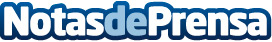 Repara tu Deuda cancela más de 250.000 € de deuda privada y pública con la Ley de Segunda OportunidadEl despacho de abogados es líder en la aplicación del procedimiento que permite cancelar las deudas a particularesDatos de contacto:Emma Morón900831652Nota de prensa publicada en: https://www.notasdeprensa.es/repara-tu-deuda-cancela-mas-de-250-000-de Categorias: Nacional Derecho Finanzas Cataluña http://www.notasdeprensa.es